The 2015LewisburgChristmas Bird Count 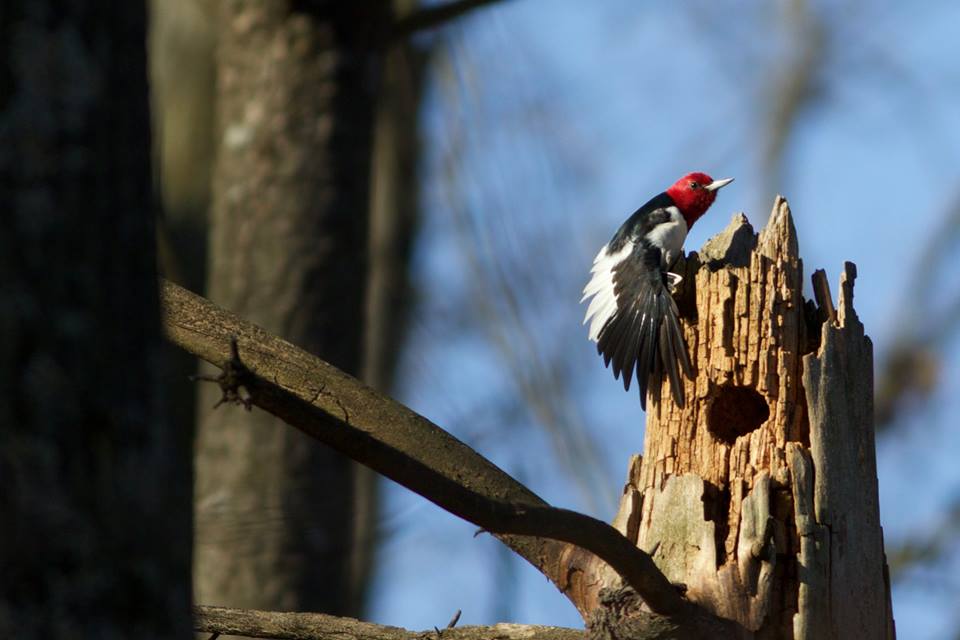 This Red-headed Woodpecker, discovered by Bill & Ellen Snyder, has been frequenting the same dead snag along Wolfeland Road for days.  Tipped off by Bill & Ellen, Allen & Joanne Schweinsberg found it on count day right where it was supposed to be.  Photo by Bill Snyder.An all-time first	That would be a Golden Eagle, never found previously on the Lewisburg count, which began in 1949.  Thom Rippon and Lucy Heggenstaller spotted it overhead at Thom’s farm on Saturday afternoon. Their description – a huge raptor with white areas in the central wings and at the base of the tail – is characteristic of a young Golden Eagle.	Another encounter of note was the river otter that Steve Anderson observed on the Susquehanna.  That was consolation for a relatively barren waterfowl day that held down our species total.	We had 64 species, slightly up from last year’s low total.  Given the sudden cold weather, plus fifteen mph winds, conditions were below par for birding.  Most folks experienced an exceptionally quiet afternoon.	Evidence that last winter was fairly harsh appeared in the Carolina Wren totals – 17, way down from 66 the previous year.  Other species with relatively low numbers included Great Blue Heron, Blue Jay, Song Sparrow, and White-throated Sparrow.	A comparison with 2014 shows that Hooded Merganser, Ring-necked Pheasant, Wild Turkey, Rough-legged Hawk, Golden Eagle, Killdeer, Herring Gull, Red-headed Woodpecker, Winter Wren, Savannah Sparrow, and Pine Siskin were birds that appeared this year, but not last.  The Rough-legged Hawks were the first since 2010, and the Pine Siskin was the first since 2008.	Birds that we found last year, but not this year included Ruffed Grouse, Pied-billed Grebe, Red-shouldered Hawk, Red-breasted Nuthatch, Hermit Thrush, Yellow-rumped Warbler, Fox Sparrow, and Purple Finch. 	Black Vultures continue to winter in the vicinity of T&D’s Cats of the World near Penns Creek.  This year Jen Mattive counted 81, an impressive number for a species that is difficult to find in our region.  That was our only all-time high total this year (other than 1 Golden Eagle, of course).	Now, about those Screech Owls.  Allen and Joanne Schweinsberg located eight between 6 am and 7:15.  The total number of Screech Owls for all parites combined was – eight.  Come on folks, they respond readily to a recording.Party!	Once again, Joanne and I enjoyed hosting a weary gang of birders early Saturday evening.  We heard tales – three eagles in one tree! – a mystery photograph that no one could identify – a lone pheasant sighting!  Plus hot cider and snacks.  If only all 42 participants could have attended.	The 42 birders included: Warren Abrahamson, Steve Anderson, Sarah Berryman,  Kay Cramer, Betsy Fickes, Roy Fontaine, Kerry Givens, Geoff Goodenow, Roma Greenly, Ann Grundstrom, Bob Gutheinz, David Hafer, Lucy Heggenstaller, Rolf & Annick Helbig, Galen & Bonnie Ingram, Jill Largent, Jim & Diane Lengle, Bill Malone, Barbara Martin, Jen Mattive, Jack McCann, Wayne McDiffett, Larry McGraw, Michael McGuire, Debby Meade, Mike Molesevich, Judy Peeler, Robert Reyda, Thom Rippon, Allen & Joanne Schweinsberg, Bill & Ellen Snyder, Joe & Lukas Southerton, Logan Stenger, Lynn Tanner, Don Ulrich, Tom Yannaccone.  Please save Saturday, December 17, for the 2016 Christmas Bird Count  House Sparrow 402The results:Canada Goose 638Wood Duck 2American Black Duck 2Mallard 300Hooded Merganser 3Common Merganser 34 Ring-necked Pheasant 1Wild Turkey 37Great Blue Heron 4Black Vulture 81Bald Eagle 13Northern Harrier 6Sharp-shinned Hawk 3Cooper’s Hawk 5Accipiter sp. 1Red-tailed Hawk 75Rough-legged Hawk 2Golden Eagle 1Killdeer 1Wilson's Snipe 3Ring-billed Gull 247Herring Gull 1Rock Pigeon 820Mourning Dove 156Screech Owl 8Great Horned Owl 3Belted Kingfisher 10Red-headed Woodpecker 1Red-bellied Woodpecker 72 Yellow-bellied Sapsucker 1Downy Woodpecker 104Hairy Woodpecker 15Northern Flicker 18Pileated Woodpecker 11 American Kestrel 33Blue Jay 86American Crow 777Common Raven 16Horned Lark 161Black-capped Chickadee 113Tufted Titmouse 124Wte-breasted Nuthatch 136Brown Creeper 5Golden-crowned Kinglet 11Ruby-crowned Kinglet 2Carolina Wren 17Winter Wren 1Eastern Bluebird 223American Robin 22Northern Mockingbird 30European Starling 2985Cedar Waxwing 28American Tree Sparrow 86Field Sparrow 17Savannah Sparrow 2Song Sparrow 37Swamp Sparrow 1White-throated Sparrow 100White-crowned Sparrow 14Dark-eyed Junco 598Northern Cardinal 123House Finch 109Pine Siskin 1American Goldfinch 125